О! Человек – прекрасное творение!Вглядись в себя! И чаще повторяй:Я есть человек! Я есть – Жизнь, Здоровье, Красота, Любовь, Юность, Мудрость, Совесть, Добро, Чистота, Лад, Гармония, Истина, Мастерство, Оптимизм, Радушие, Успех, Созидание, Щедрость, Преображение, чуткость, Романтика, Энтузиазм, Развитие, Естественность, Свет, Теплота, Цветение, Вечность, Дар, Гениальность, Уверенность, Благо, Простота, Ясность, Путь, Устремленность, Достоинство, Удаль, Радость, Смелость, Уникальность, Бодрость, Сознательность, Мысль, Слово, Действие, Активность, Интуиция, Сердечность, Верность, Твердость, Честность, Надежность, Счастье, Душевность, Ласка, Род, Единение, Знание, Умение, Быстрота, Восприятие, Легкость, Достижение, Удовлетворение, Веселье, Смех, Детство, Основа, Эволюция, Божественность, Быль, Состояние, Волшебство, Лучение, Открытость, Свобода, Целостность, Общительность, Аккуратность, Забота, Чувственность, Музыка, Образ, Вдохновение, Полет, Свежесть, Мир, Чудо, Творчество, Сила, Богатство, Порядок, Благодарность, обаяние, Песня, Звучание, Совершенство….Дарите всем прекрасные слова!   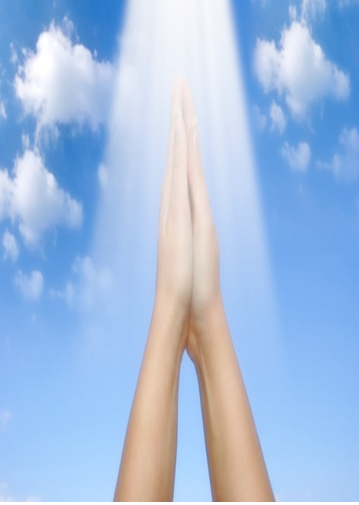 